Мегапрофитт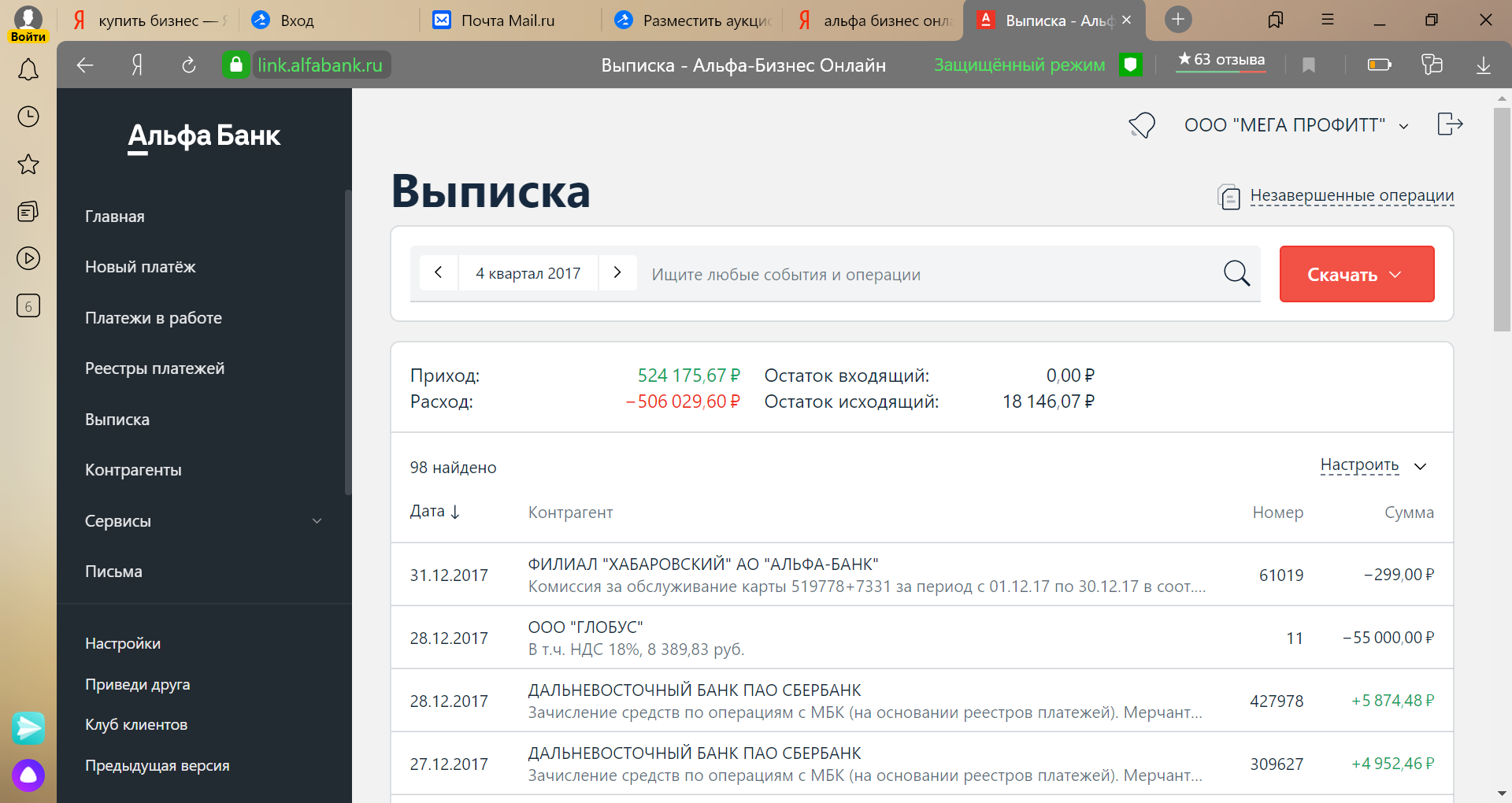 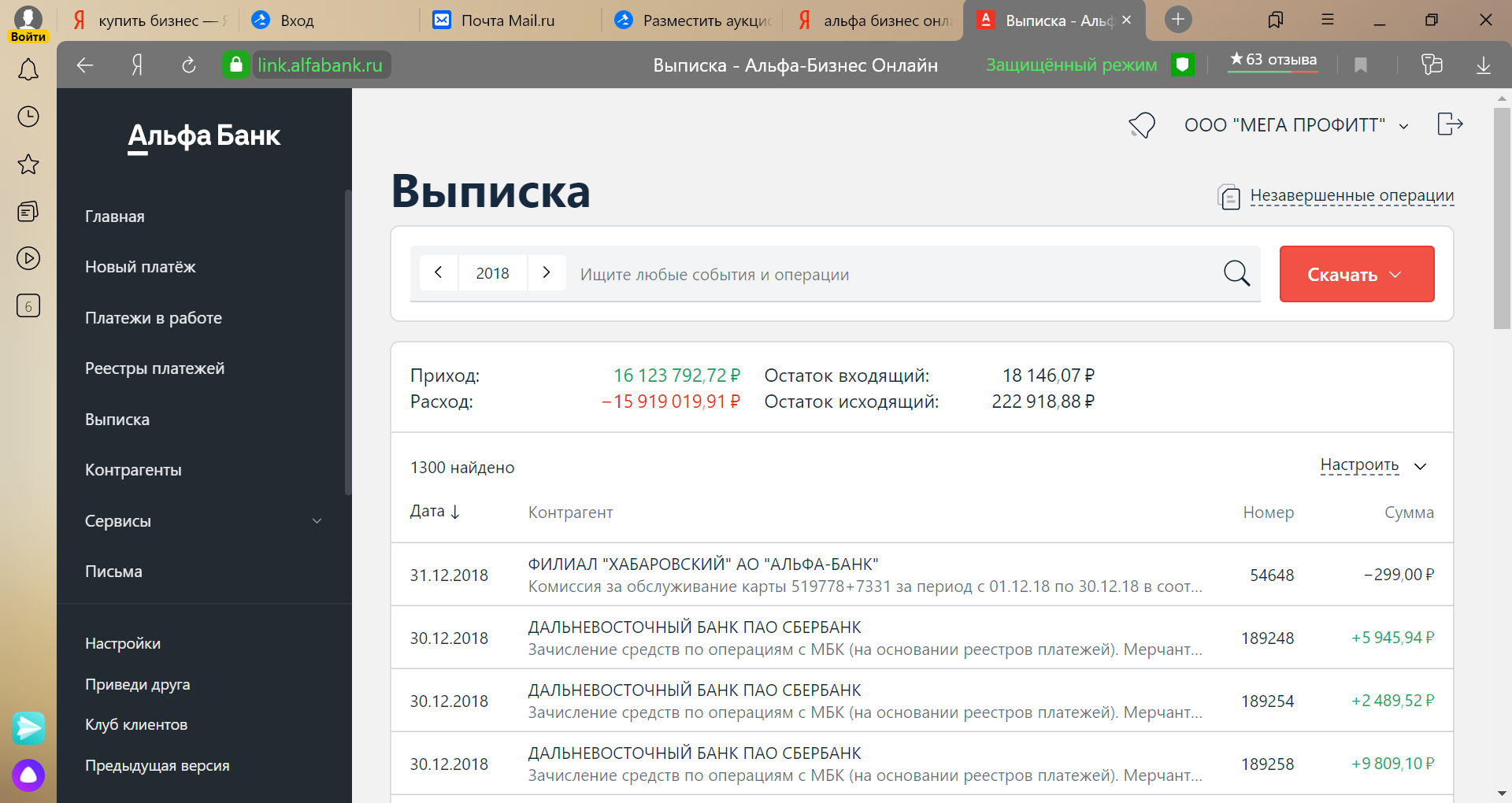 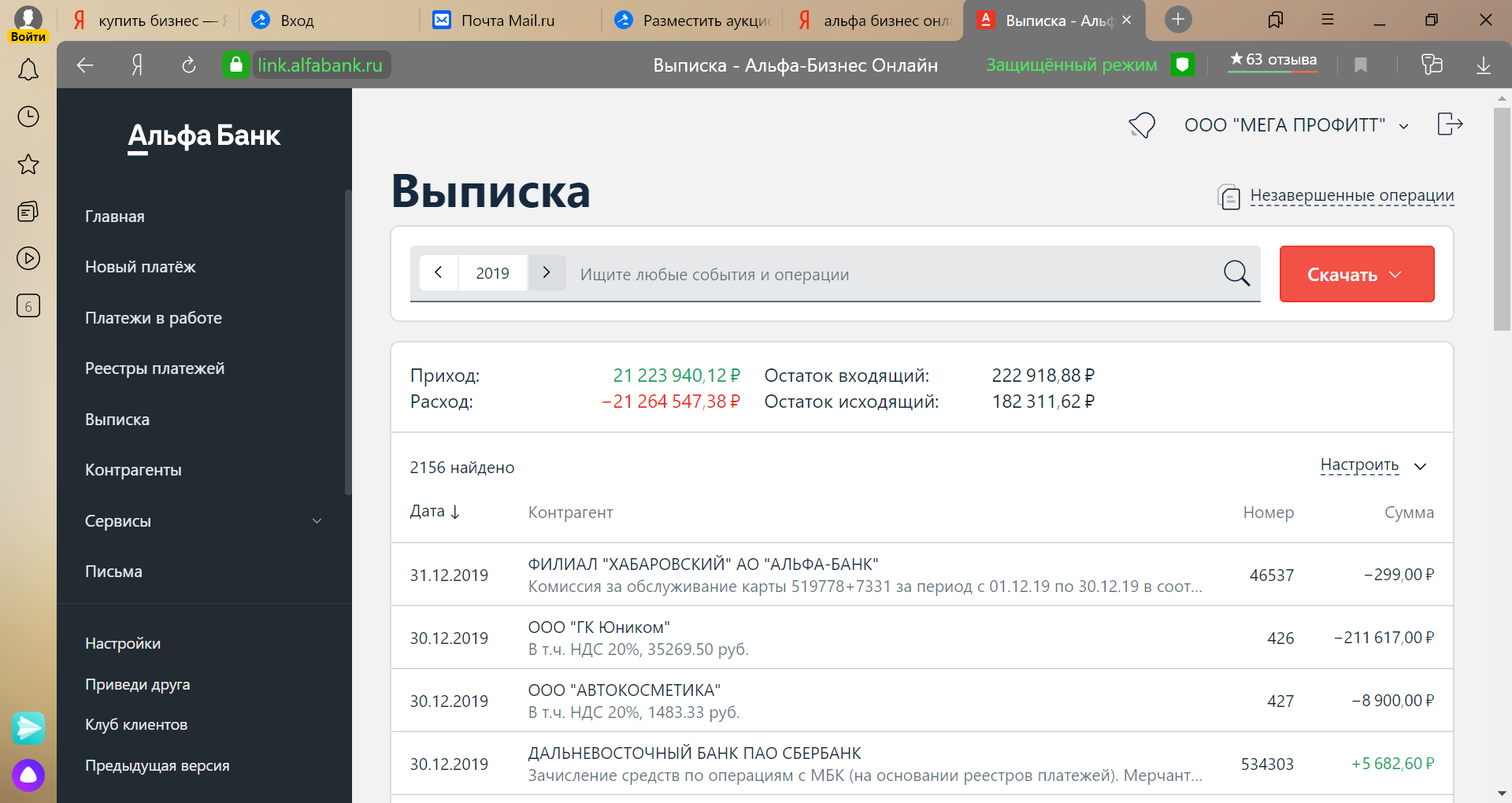 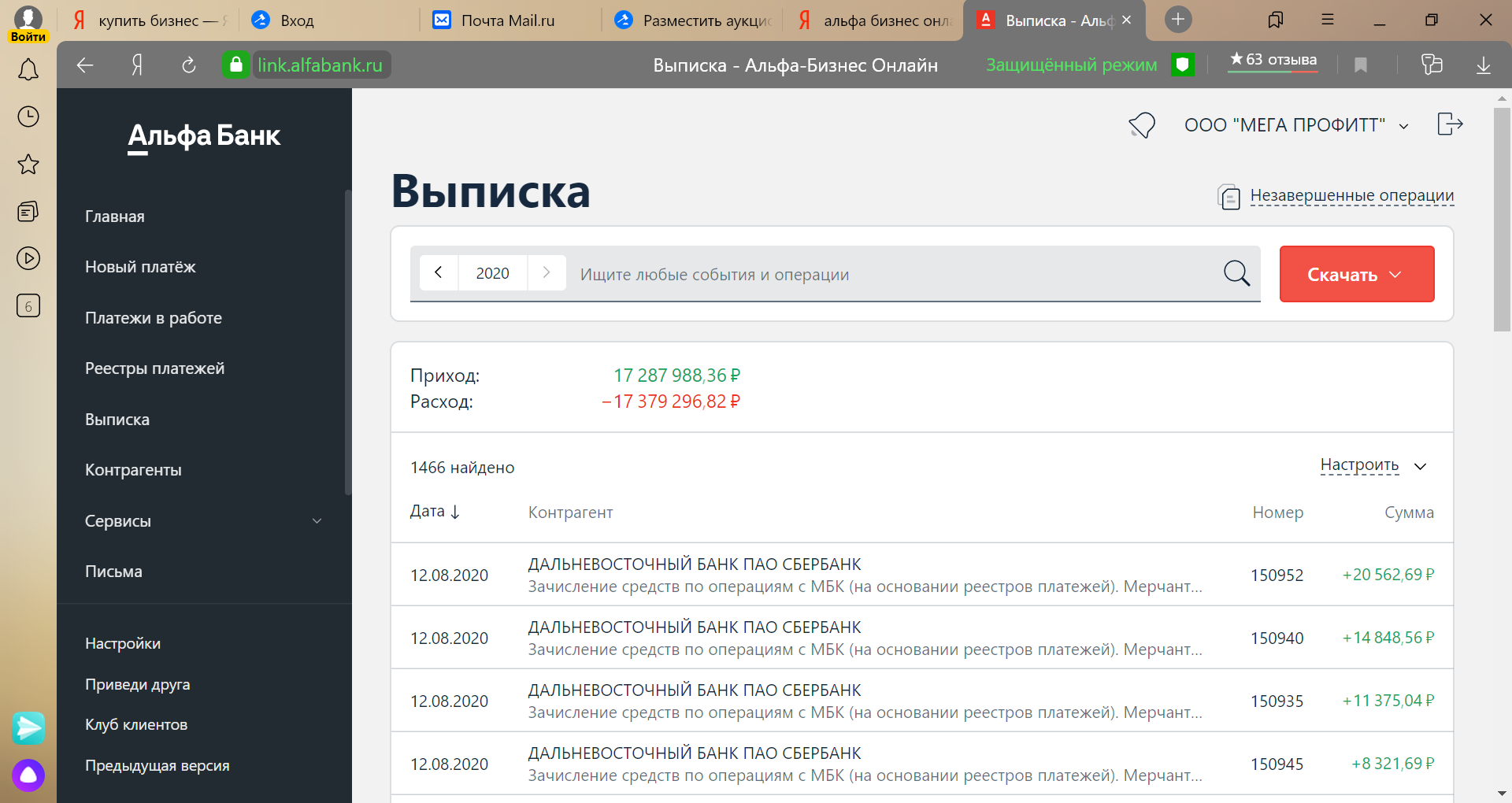 До 13.08.2020